reachingaprisoner.comHi, my name is Robert, I’m 29 years old. I like working out 6 days a week, I’m a religious person. I also like all kinds of music. I speak and e=write in English and Spanish. I am originally from Laredo, TYX. I have a 7-year-old daughter, a 5-year-old boy and a 16-year-old boy. I have a soft heart for helping those in need. I have only been in two relationships in my life; my first for 7 years and my 2nd for 10 years. I don’t look for a short-tempered person. I don’t look for a short-tempered person, I would like someone to accept me for me. I need someone to help me stay on the right path. I don’t judge anyone on their past, it’s the present and future that I want to know, and I believe people can change their ways. I love sports, going to the lake, cookouts. I love a person who loves my cooking. I don’t mind if you are older or younger than me, with or without kids, it’s your heart is what I look at. I would really love to meet somebody that is willing to meet and know more of me…. God bless you all. I’m not so good with words but if you write me, we can know more of each other, I’m a good listener.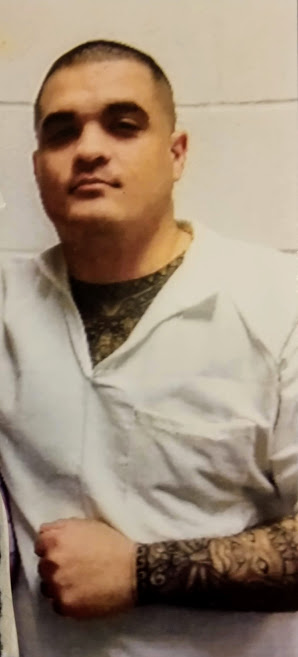 